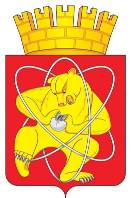 Городской округ «Закрытое административно – территориальное образование  Железногорск Красноярского края»АДМИНИСТРАЦИЯ ЗАТО г. ЖЕЛЕЗНОГОРСКПОСТАНОВЛЕНИЕ      12.03.2024                                                                                               № 375г. ЖелезногорскО внесении изменений в постановление Администрации ЗАТО г. Железногорск от 28.06.2013 № 1036 «Об утверждении положения о системе оплаты труда руководителя муниципального автономного учреждения культуры “Парк культуры и отдыха им. С.М. Кирова”»В соответствии со статьей 145 Трудового кодекса Российской Федерации,  Федеральным законом от 03.11.2006 № 174-ФЗ «Об автономных учреждениях», руководствуясь Уставом ЗАТО Железногорск,ПОСТАНОВЛЯЮ:1. Внести в постановление Администрации ЗАТО г. Железногорск от  28.06.2013 № 1036 «Об утверждении положения о системе оплаты труда руководителя муниципального автономного учреждения культуры “Парк культуры и отдыха им. С.М. Кирова”» следующие изменения:1.1. Приложение № 5 к приложению к постановлению изложить в редакции:«                                   Критерии оценки результативности и качества деятельности учреждения для установления руководителю выплат за важность выполняемой работы, степень самостоятельности и ответственности при выполнении поставленных задач, за качество выполняемых работ ». 2. Отделу управления проектами и документационного, организационного обеспечения деятельности Администрации ЗАТО                              г. Железногорск (В.Г. Винокурова) довести до сведения населения настоящее постановление через газету «Город и горожане».3. Отделу общественных связей Администрации ЗАТО г. Железногорск   (И.С. Архипова) разместить настоящее постановление на официальном сайте Администрации ЗАТО г. Железногорск в информационно-телекоммуникационной сети «Интернет». 4. Контроль над исполнением настоящего постановления оставляю за собой. 5. Настоящее постановление вступает в силу после его официального опубликования и применяется к правоотношениям, возникшим с 01.01.2024.Глава ЗАТО г. Железногорск                                                              Д.М. ЧернятинПриложение № 5к Положениюоб оплате труда руководителяМуниципального автономногоучреждения культуры«Парк культуры и отдыхаим. С.М. Кирова»ДолжностьКритерий оценки эффективности и качества деятельности учрежденияУсловияУсловияРазмер к окладу (должностному окладу), ставки заработной платы, %ДолжностьКритерий оценки эффективности и качества деятельности учреждениянаименованиеиндикаторРазмер к окладу (должностному окладу), ставки заработной платы, %ДиректорВыплаты за важность выполняемой работы, степень самостоятельности и ответственность при выполнении поставленных задачВыплаты за важность выполняемой работы, степень самостоятельности и ответственность при выполнении поставленных задачВыплаты за важность выполняемой работы, степень самостоятельности и ответственность при выполнении поставленных задачВыплаты за важность выполняемой работы, степень самостоятельности и ответственность при выполнении поставленных задачДиректорэффективность финансово- экономической деятельностинарушение финансово- хозяйственной деятельностиотсутствие предписаний и нарушений по итогам проведенной проверки10Директорэффективность финансово- экономической деятельностинарушение финансово- хозяйственной деятельностиотсутствие проверки или своевременное устранение предписаний и нарушений в установленные сроки5Директорэффективность финансово- экономической деятельностирост доходов учреждения от приносящей доход деятельности в отчетном периоде по отношению к аналогичному периоду прошлого года (I кв, пол года, 9 мес, год по данным формы ОКУД 0503737, КОСГУ 130, графа 9)свыше 100 - 102%10Директорэффективность финансово- экономической деятельностирост доходов учреждения от приносящей доход деятельности в отчетном периоде по отношению к аналогичному периоду прошлого года (I кв, пол года, 9 мес, год по данным формы ОКУД 0503737, КОСГУ 130, графа 9)свыше 102 до 104%15Директорэффективность финансово- экономической деятельностирост доходов учреждения от приносящей доход деятельности в отчетном периоде по отношению к аналогичному периоду прошлого года (I кв, пол года, 9 мес, год по данным формы ОКУД 0503737, КОСГУ 130, графа 9)свыше 104 до 106%20Директорэффективность финансово- экономической деятельностирост доходов учреждения от приносящей доход деятельности в отчетном периоде по отношению к аналогичному периоду прошлого года (I кв, пол года, 9 мес, год по данным формы ОКУД 0503737, КОСГУ 130, графа 9)свыше 106%25Директорэффективность финансово- экономической деятельностипривлечение внебюджетных средств (грантовые конкурсы, спонсорская помощь, благотворительная деятельность), направляемых на развитие учрежденияот 20 000 руб. до 200 000 руб.5Директорэффективность финансово- экономической деятельностипривлечение внебюджетных средств (грантовые конкурсы, спонсорская помощь, благотворительная деятельность), направляемых на развитие учреждениясвыше 200 000 руб.10Директорэффективность финансово- экономической деятельностидостижение целевого показателя средней заработной платы отдельных категорий работников учреждения (в соответствии с Указами Президента)достижение целевого показателя средней заработной платы5Директорсоздание условий для развития деятельности зоосадапополнение коллекций диких и домашних животных, растенийприобретение животных, растений5за факт наличияДиректорВыплаты за качество выполняемых работВыплаты за качество выполняемых работВыплаты за качество выполняемых работВыплаты за качество выполняемых работДиректорсоздание условий для развития культурно- досуговой деятельностипроведение выездных мероприятий на площадках находящихся на территории ЗАТО Железногорскналичие проведенных мероприятий не менее 3 за квартал5за факт наличияДиректорсоздание условий для развития культурно- досуговой деятельностипоявление новых форматов работы аналогов которых не было в учреждениипоказ/формирование новых программ, постановок, выставок, концертов и т.п.5за факт наличияДиректорповышение качества предоставляемых услуготсутствие обоснованных жалоб на работу учрежденияотсутствие письменных (в том числе в электронном виде) жалоб5Директорповышение качества предоставляемых услугсохранение объектов, расположенных на территории парка (малые архитектурные формы, арт-объекты)наличие мероприятий по сохранению внешнего вида объектов, своевременных реставрационных работ10Директорповышение качества предоставляемых услугдостижения коллективов учреждения в фестивалях, конкурсах, смотрах регионального, федерального и международного уровней. Участие сотрудников учреждения в качестве судей в данных мероприятияхналичие призеров, победителей, членов жюри, экспертов 10за факт наличияДиректоробеспечение безопасных условий в работе учреждениясоответствие учреждения требованиям надзорных органов и Учредителяотсутствие неисполненных предписаний и нарушений 10Директоробеспечение безопасных условий в работе учреждениясоответствие учреждения требованиям надзорных органов и Учредителяналичие принятых действий по устранению действующих предписаний и нарушений5Директорсоблюдение требований по охране труда и трудового законодательства отсутствие предписаний и нарушений по итогам проведенной проверки 10Директорсоблюдение требований по охране труда и трудового законодательства отсутствие проверки или своевременное устранение предписаний и нарушений в установленные сроки5Директорпроведение мероприятий по энергосбережению и ежемесячного мониторинга расходов энергоресурсов в сравнении с соответствующим периодом прошлого годаналичие мероприятий, мониторинга10Директорпроведение мероприятий по энергосбережению и ежемесячного мониторинга расходов энергоресурсов в сравнении с соответствующим периодом прошлого годаотсутствие мероприятий, мониторинга0Директоруправленческая культурасвоевременное и качественное предоставление отчетных и первичных документовотсутствие замечаний к срокам предоставления и качеству отчетов и первичных документов, поручений МКУ "Управление культуры"10Директорэффективность реализуемой кадровой политикиотсутствие конфликтных ситуаций в коллективефакт отсутствия письменных жалоб (в том числе электронных)5Директорэффективность реализуемой кадровой политикипривлечение молодых специалистовналичие молодых специалистов в штате учреждения, не старше 35 лет, окончившими  высшие или средние образовательные учреждения не позднее 5 лет до приема на работу5за факт наличияДиректорэффективность реализуемой кадровой политикиповышение квалификации работников учрежденияналичие работников, прошедших курсы повышения квалификации5за факт наличия